                                                                         0+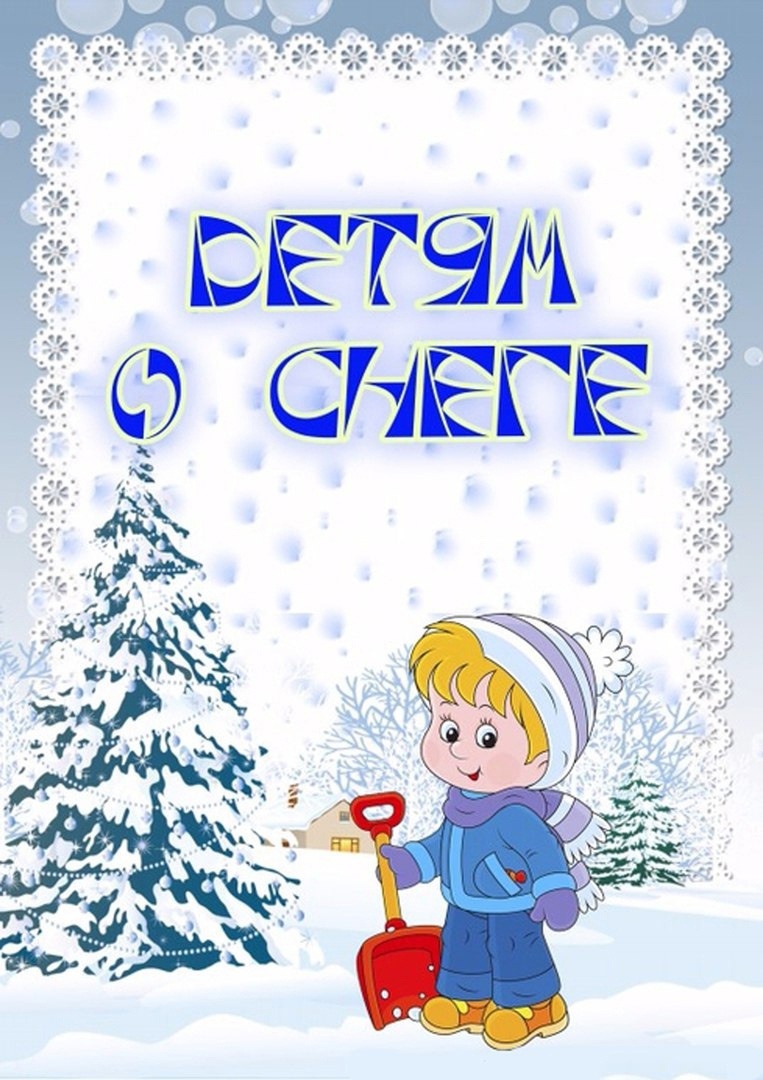 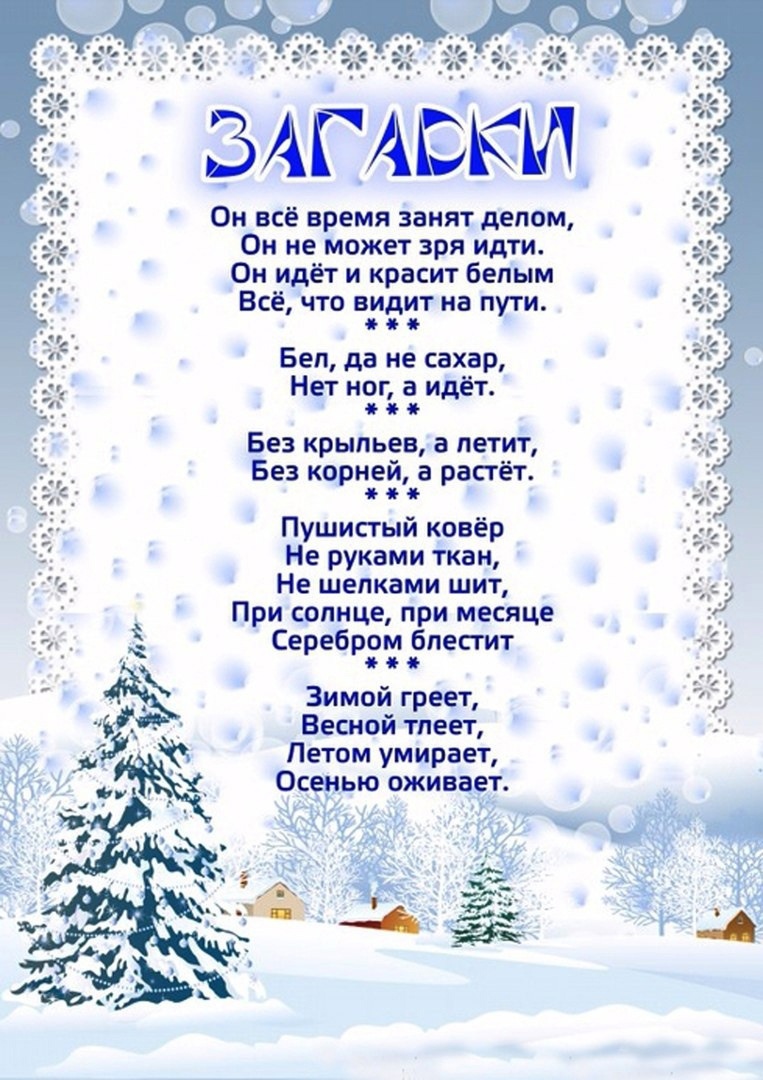 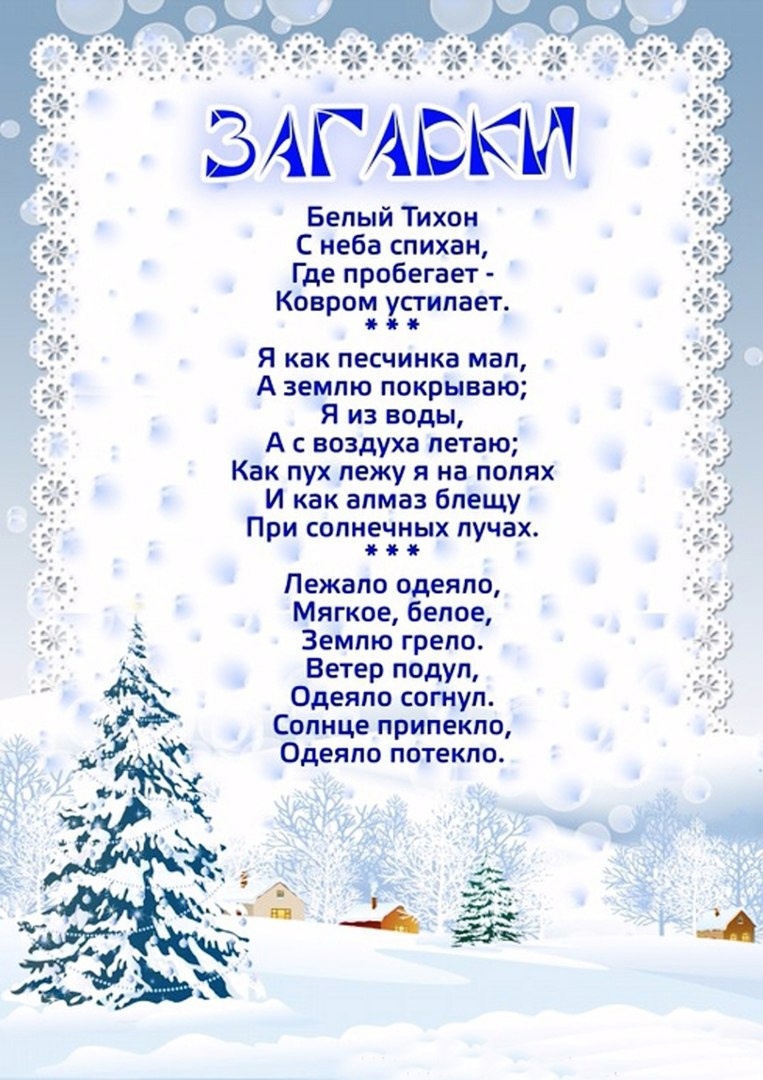 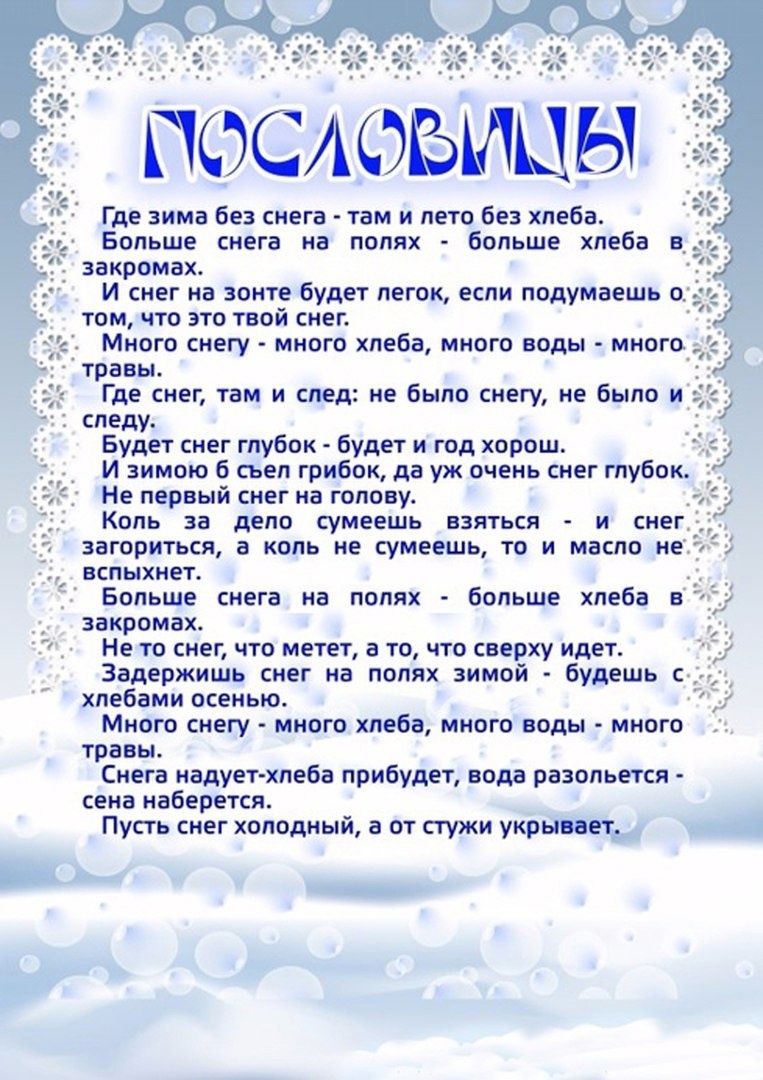 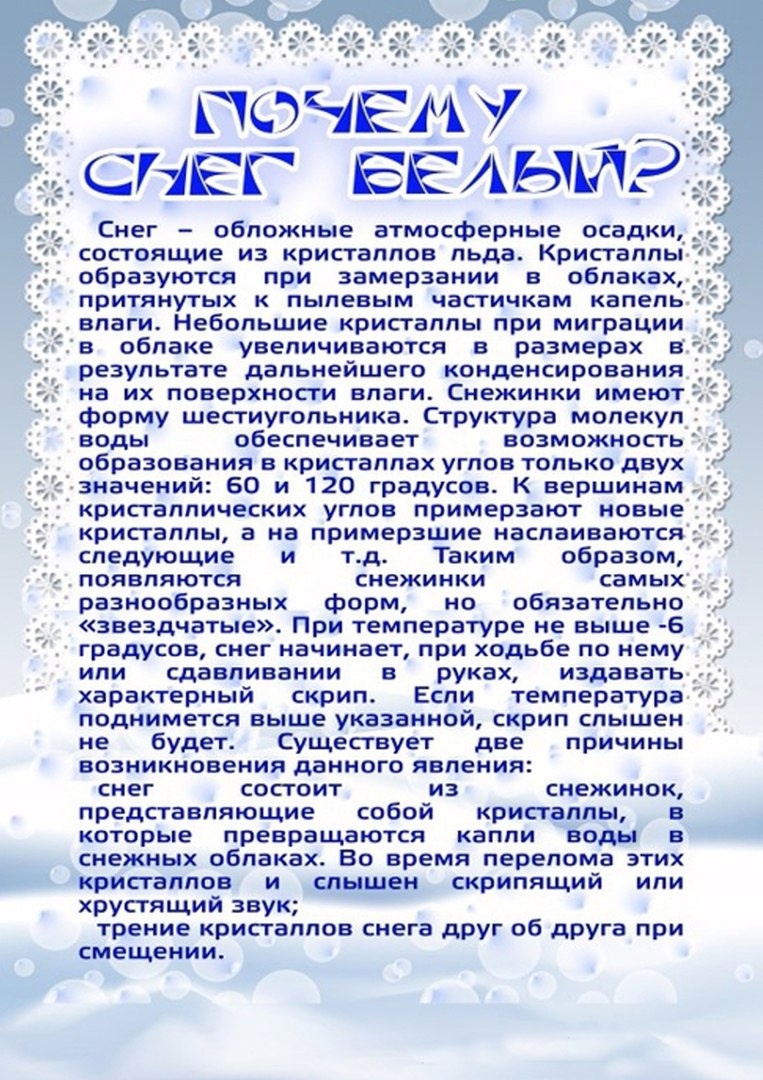 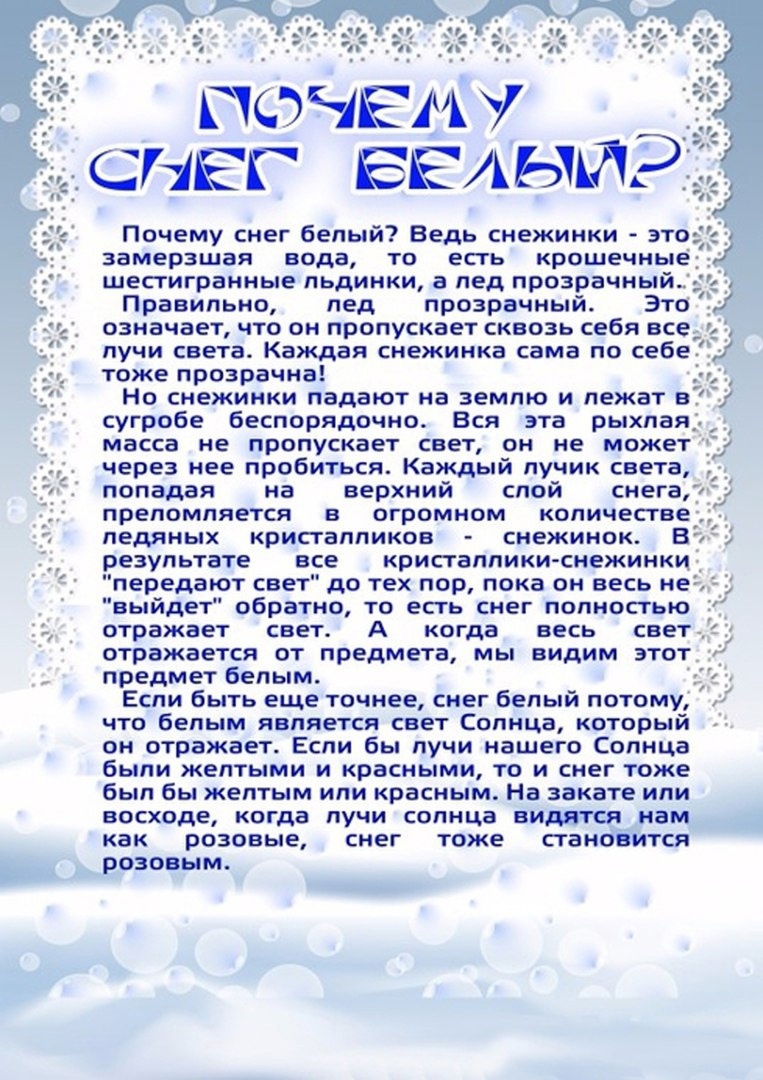 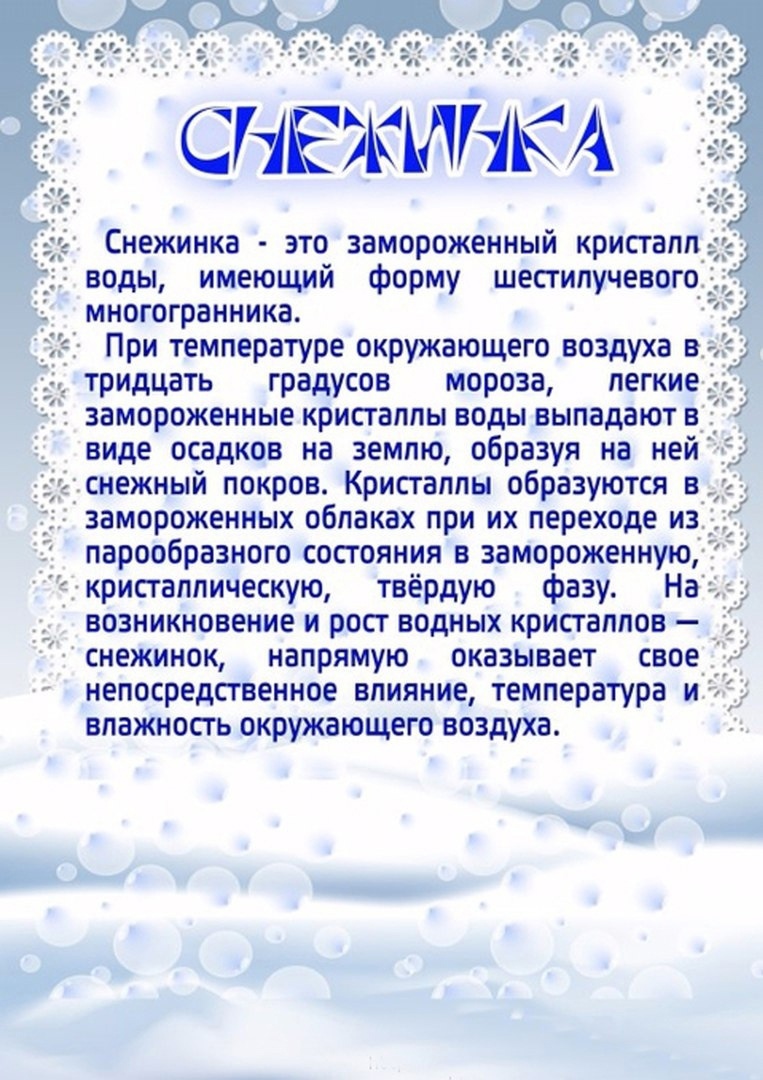    Информация взята из открытых источников сети интернет